Пути снижения себестоимости продукцииОт размера себестоимости напрямую зависят размер сбытовой наценки и возможный объем продаж. В рыночных условиях компания не может формировать цену реализации своей продукции путём простого добавления к производственной себестоимости необходимой ей сбытовой наценки, а вынуждена ограничивать предельную цену реализации среднерыночным уровнем цен.Конкурентное преимущество всегда будет у тех производителей, чья себестоимость выпуска продукции оказывается ниже чем у конкурентов. И наоборот, компании с наиболее высокой себестоимостью производства продукции, всегда будут испытывать трудности со сбытом продукции и финансовой устойчивостью, потому что их небольшой размер сбытовой наценки не позволит получать доходы, достаточные для покрытия всех затрат и получения прибыли.  Исходя из этого можно сказать что главной целью снижения себестоимости производства продукции является поддержание конкурентоспособности компании на рынке сбыта и обеспечение необходимого ей для развития размера прибыли.Как снизить себестоимость продукции?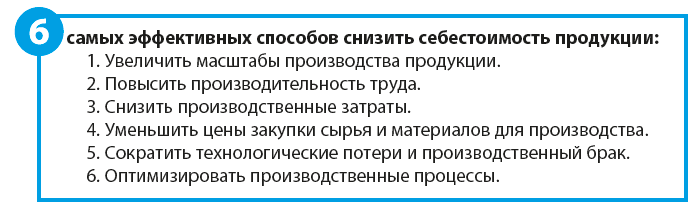 1. Увеличение объемов производстваУвеличение объемов производства — самый очевидный и действенный способ снизить себестоимость продукции. Это связано с тем, что все производственные затраты компании можно отнести к переменным или постоянным.Переменные расходы меняются в определенной пропорции вместе с динамикой объема производства: производство увеличивается — растут и затраты, производство уменьшается — затраты падают.Типичные переменные затраты — расход сырья и материалов на выпуск продукции, зарплата производственных рабочих, расход энергоресурсов при работе производственного оборудования.Постоянные расходы мало зависят от динамики производства, они необходимы вне зависимости от того, какой объем продукции выпущен в отчетном периоде (амортизация производственного оборудования, расходы на ремонт и содержание производственных помещение, расходы энергоресурсов для общецеховых нужд и т. п.).2. Повышение производительности труда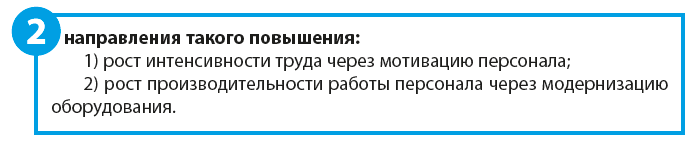 3. Экономия операционных затрат на производствоНаибольший эффект дает минимизация прямых производственных расходов — затрат на энергоресурсы при работе производственного оборудования, расходов по оплате труда производственных рабочих и расходы по содержанию и ремонту производственных основных средств.4. Уменьшение закупочных цен на сырье и материалы для производстваУдельный вес сырьевых затрат в цеховой себестоимости большинства производственных компаний достаточно велик (как правило, от 50 до 80 %). К тому же в состав закупочной стоимости сырья и материалов кроме цен приобретения их у поставщиков, включаются и расходы на доставку от склада поставщика до склада покупателя. Обычно расходы на закупку сырья и материалов уменьшают по двум направлениям:снижают среднюю цену закупки сырья и материалов у поставщиков;минимизируют транспортные расходы по доставке приобретенных у поставщиков сырья и материалов.Чтобы снизить стоимость закупки сырья и материалов у поставщиков, компания может параллельно использовать несколько методов — поиск более выгодных ценовых предложений на рынке, использование скидочных и бонусных программ у действующих поставщиков, а также кооперацию закупок с дружественными компаниями (в рамках агентского договора или договора совместной деятельности).5. Сокращение технологических потерь и производственного бракаТехнологические потери — это безвозвратные отходы сырья и материалов, которые образуются в процессе производства продукции, перенастройке и наладке производственного оборудования, а также в процессе ремонта и проверки работоспособности этого оборудования. Причины производственного брака — недостаточная квалификация персонала, несоответствующее качество сырья и материалов, технические проблемы в работе оборудования.6. Оптимизация производственных процессовЭтот способ, конечно, требует гораздо больше предварительного анализа ситуации и более трудоемкий по сравнению с другими, так как потери и излишние затраты в результате неэффективности процессов нельзя выявить просто на основании данных отчетов о производстве продукции.В то же время положительный эффект по снижению себестоимости продукции в результате оптимизации производственных процессов вполне может оказаться значительным и даже превосходящим другие способы. К тому же если в результате этой работы у компании действительно повышается эффективность процессов, то почти всегда она приводит к дополнительному снижению себестоимости и по другим путям. Алгоритмы расчетов экономического эффекта от снижения себестоимости продукцииПример 1Расчет снижения себестоимости продукции при увеличении масштабов производстваВ каждой компании разное соотношение условно-переменных и условно-постоянных расходов в общей сумме затрат ввиду особенностей технологического цикла производства, организационной структуры и цепочки бизнес-процессов.Но в любом случае для того, чтобы спрогнозировать эффект снижения себестоимости продукции от увеличения объема ее выпуска, необходимо сначала проанализировать затраты компании и рассчитать их динамику в привязке к динамике производства.В таблице 1.1 представлена калькуляция производственной себестоимости компании «Альфа» на выпуск 1000 единиц продукции.Таблица 1.1Калькуляция производственной себестоимости на 1000 ед. продукцииКак видим, цеховые расходы компании на производство продукции на 78 % являются переменными, а на 22 % — постоянными по отношению к динамике выпуска продукции.Производственная себестоимость продукции с учетом влияния структуры расходов вспомогательных производств и общепроизводственных расходов уменьшает долю переменных расходов до 67 % и увеличивает долю постоянных до 33 %.Проецируем сложившееся соотношение переменных и постоянных расходов на увеличение объемов производства на 25 %, т. е. до 1250 единиц продукции. При этом переменные расходы должны увеличится также на 25 %, а постоянные — остаться в том же размере, что и при производстве 1000 единиц продукции.Рассчитываем сумму увеличения производственной себестоимости, делим ее на увеличенное количество единиц продукции и сравниваем полученную себестоимость одной единицы с аналогичным показателем фактического объема производства (табл. 1.2).Таблица 1.2Динамика производственной себестоимости при расширении производстваИтак, при сложившейся структуре переменных и постоянных производственных расходов рост выпуска продукции на 25 % приведет к снижению себестоимости выпуска одной единицы продукции на 6,5 % (с 2500 руб. до 2336 руб.).Статьи затратДоля затратДоля затратСумма затрат на 1000 ед. продукцииСумма затрат на 1000 ед. продукцииСумма затрат на 1000 ед. продукцииСтатьи затратУсловно-переменныеУсловно-постоянныеВсегоУсловно-переменныеУсловно-постоянныеСырьеё и материалы100 %0 %1 000 0001 000 0000ФОТ рабочих80 %20 %300 000240 00060 000Отчисления с ФОТ рабочих80 %20 %90 00072 00018 000ФОТ ИТР40 %60 %100 00040 00060 000Отчисления с ФОТ ИТР40 %60 %30 00012 00018 000Энергоресурсы производственного оборудования90 %10 %100 00090 00010 000Ремонт и содержание ОС20 %80 %50 00010 00040 000Амортизация ОС0 %100 %175 0000175 000Инвентарь и хознужды15 %85 %55 000825046 750Материальные расходы80 %20 %100 00080 00020 000Итого цеховые расходы78 %22 %2 000 0001 552 250447 750Расходы вспомогательных производств30 %70 %300 00090 000210 000Общепроизводственные расходы20 %80 %200 00040 000160 000Производственная себестоимость всего67 %33 %2 500 0001 682 250817 750Выпуск продукции, ед.100010001000125012501250Цеховые расходы1 552 250447 7502 000 0001 940 313447 7502 388 063Расходы вспомогательных производств90 000210 000300 000112 500210 000322 500Общепроизводственные расходы40 000160 000200 00050 000160 000210 000Производственная себестоимость1 682 250817 7502 500 0002 102 813817 7502 920 563Производственная себестоимость единицы продукции250025002500233623362336